HITRA POŠTEVANKA 						Ime: ___________________ 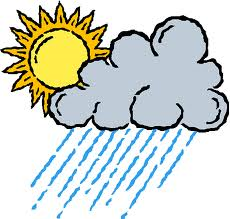 Datum: __________________Čas: __________________                                                                                                                                                                   / 64V 8 minutah reši celotno preglednico. Zapiši čas reševanja in število napačnih oz. nerešenih izračunov. ----------------------------------------------------------------------------------------------------------------------------------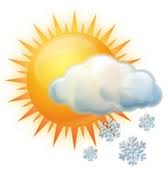 HITRA POŠTEVANKA 						Ime: ___________________ Datum: __________________Čas: _____________________      / 64·10369478527693548·31047589684735962